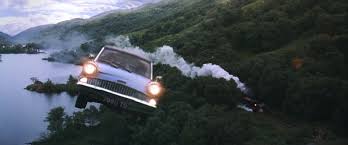 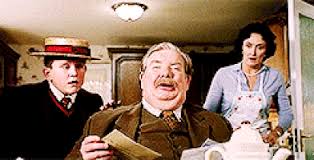 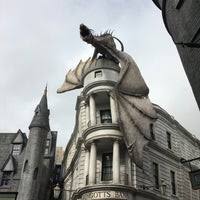 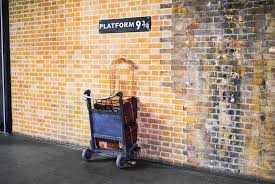 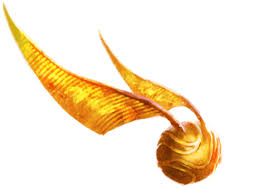 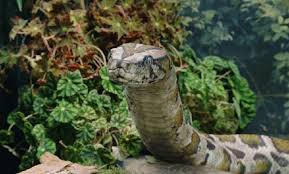 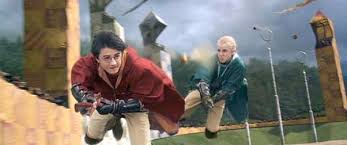 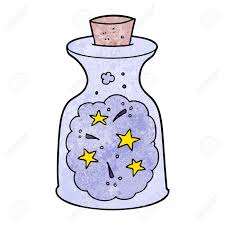 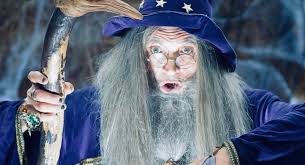 Name - Name - Name - Name - Name - Date - Date - Date - Date - Date - Homework    BingoHomework    BingoHomework    BingoHomework    BingoHomework    BingoHomework    BingoYear 5 – Term 5BYear 5 – Term 5BYear 5 – Term 5BYear 5 – Term 5BReadingX 10ReadingX 10Design, draw and label magic flying carCreative X1Design, draw and label magic flying carCreative X1Write a letter to the Dursleys telling them how you feelWriting x1Write a letter to the Dursleys telling them how you feelWriting x1Find out 10 facts about the DursleysResearch x1Find out 10 facts about the DursleysResearch x1Write a description of Platform 9 ¾ Writing X1Write a description of Platform 9 ¾ Writing X1Spelling – practice the attached words Spelling X2Spelling – practice the attached words Spelling X2Make as many words possible from . . .Ministry of MagicWriting X1Make as many words possible from . . .Ministry of MagicWriting X1Practice your 7, 8 & 9 times tablesMaths X2Practice your 7, 8 & 9 times tablesMaths X2Find out about Gringotts Bank and make some coinsCreative X1Find out about Gringotts Bank and make some coinsCreative X1ReadingX 5ReadingX 5Write a diary entry about Harry’s visit to the zooWriting X1Write a diary entry about Harry’s visit to the zooWriting X1ReadingX5ReadingX5Make Harry Potter themed biscuitsCreative X1Make Harry Potter themed biscuitsCreative X1Spelling – practice the attached wordsX2Spelling – practice the attached wordsX2Complete the Hogwarts Broomstick speed challengeMaths X1Complete the Hogwarts Broomstick speed challengeMaths X1Write some Harry Potter themed maths problems for your familyMaths X1Write some Harry Potter themed maths problems for your familyMaths X1Spelling – practice the atached wordsX2Spelling – practice the atached wordsX2       ReadingX5       ReadingX5Write a Newspaper article about a Quidditch gameWriting X1Write a Newspaper article about a Quidditch gameWriting X1Make a magic potion with your familyCreative X1Make a magic potion with your familyCreative X1Make a 3D snitchCreative X1Make a 3D snitchCreative X1Practice your co-ordinates skills by making a mapMaths X2Practice your co-ordinates skills by making a mapMaths X2Write a story with your own wizard in itWriting X1Write a story with your own wizard in itWriting X1ReadingX5ReadingX5Spelling – practice the attached wordsX2Spelling – practice the attached wordsX2Complete at least two homework tasks per week and earn 3HP per taskYou might have to bring evidence in to school or just have your parents sign your reading book to show that you have completed each task.Complete at least two homework tasks per week and earn 3HP per taskYou might have to bring evidence in to school or just have your parents sign your reading book to show that you have completed each task.Complete at least two homework tasks per week and earn 3HP per taskYou might have to bring evidence in to school or just have your parents sign your reading book to show that you have completed each task.Complete at least two homework tasks per week and earn 3HP per taskYou might have to bring evidence in to school or just have your parents sign your reading book to show that you have completed each task.Complete at least two homework tasks per week and earn 3HP per taskYou might have to bring evidence in to school or just have your parents sign your reading book to show that you have completed each task.Complete at least two homework tasks per week and earn 3HP per taskYou might have to bring evidence in to school or just have your parents sign your reading book to show that you have completed each task.Complete at least two homework tasks per week and earn 3HP per taskYou might have to bring evidence in to school or just have your parents sign your reading book to show that you have completed each task.Complete at least two homework tasks per week and earn 3HP per taskYou might have to bring evidence in to school or just have your parents sign your reading book to show that you have completed each task.Complete at least two homework tasks per week and earn 3HP per taskYou might have to bring evidence in to school or just have your parents sign your reading book to show that you have completed each task.Complete at least two homework tasks per week and earn 3HP per taskYou might have to bring evidence in to school or just have your parents sign your reading book to show that you have completed each task.Earn extra House Points by colouring squares as you complete homework tasksEarn extra House Points by colouring squares as you complete homework tasksEarn extra House Points by colouring squares as you complete homework tasksEarn extra House Points by colouring squares as you complete homework tasksEarn extra House Points by colouring squares as you complete homework tasksEarn extra House Points by colouring squares as you complete homework tasksEarn extra House Points by colouring squares as you complete homework tasksEarn extra House Points by colouring squares as you complete homework tasksEarn extra House Points by colouring squares as you complete homework tasksEarn extra House Points by colouring squares as you complete homework tasksAll four corners = 5hpA whole line or column of tasks = 5hp(diagonal, top to bottom, side to side)Middle for Diddle = 10hp(complete all 9 tasks on the middle squares)All four corners = 5hpA whole line or column of tasks = 5hp(diagonal, top to bottom, side to side)Middle for Diddle = 10hp(complete all 9 tasks on the middle squares)All four corners = 5hpA whole line or column of tasks = 5hp(diagonal, top to bottom, side to side)Middle for Diddle = 10hp(complete all 9 tasks on the middle squares)All four corners = 5hpA whole line or column of tasks = 5hp(diagonal, top to bottom, side to side)Middle for Diddle = 10hp(complete all 9 tasks on the middle squares)All four corners = 5hpA whole line or column of tasks = 5hp(diagonal, top to bottom, side to side)Middle for Diddle = 10hp(complete all 9 tasks on the middle squares)Buffalo Kids = 10hp(complete all 16 tasks around the outside squares)Full house = 15hpBuffalo Kids = 10hp(complete all 16 tasks around the outside squares)Full house = 15hpBuffalo Kids = 10hp(complete all 16 tasks around the outside squares)Full house = 15hpBuffalo Kids = 10hp(complete all 16 tasks around the outside squares)Full house = 15hpBuffalo Kids = 10hp(complete all 16 tasks around the outside squares)Full house = 15hpC1C2C3C4C5D1D2All 4MidBuff.R1R2R3R4R5Full HouseFull HouseFull HouseFull HouseFull House